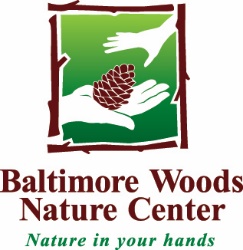 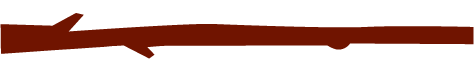 Create a Nature HaikuWriting poetry about nature is a great way to connect with the world around you! A common type of nature poem is the Japanese “Haiku”. To write a haiku, use five syllables in your first line, and the third line and seven syllables in the second. You can use as many words as you want! Title: ______________________________________________________________________________________
(5 syllables)________________________________________
(7 syllables)________________________________________
(5 syllables)Here’s an example to follow!Rain falls on green leavesDripping. dripping slowly down,It wets a worm's roof